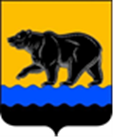 СЧЁТНАЯ ПАЛАТА ГОРОДА НЕФТЕЮГАНСКА16 мкрн., д. 23, помещение № 97, г. Нефтеюганск, Ханты-Мансийский автономный округ - Югра(Тюменская область), 628310, телефон: 20-30-54, факс: 20-30-63 е-mail: sp-ugansk@mail.ru_____________________________________________________________________________________ЗАКЛЮЧЕНИЕна проект изменений в муниципальную программу 
города Нефтеюганска «Защита населения и территории от чрезвычайных ситуаций, обеспечение первичных мер пожарной безопасности в городе Нефтеюганске»Счётная палата города Нефтеюганска на основании статьи 157 Бюджетного кодекса Российской Федерации, Положения о Счётной палате города Нефтеюганска, утверждённого решением Думы города Нефтеюганска от 22.12.2021 № 56-VII, рассмотрев проект изменений в муниципальную программу города Нефтеюганска «Защита населения и территории от чрезвычайных ситуаций, обеспечение первичных мер пожарной безопасности в городе Нефтеюганске» (далее по тексту – проект изменений), сообщает следующее:1. При проведении экспертно-аналитического мероприятия учитывалось наличие экспертизы:1.1. Департамента финансов администрации города Нефтеюганска на предмет соответствия проекта изменений бюджетному законодательству Российской Федерации и возможности финансового обеспечения его реализации из бюджета города Нефтеюганска.1.2. Департамента экономического развития администрации города Нефтеюганска на предмет соответствия:- Порядку принятия решения о разработке муниципальных программ города Нефтеюганска, их формирования, утверждения и реализации, утверждённому постановлением администрации города Нефтеюганска от 18.04.2019 № 77-нп «О модельной муниципальной программе города Нефтеюганска, порядке принятия решения о разработке муниципальных программ города Нефтеюганска, их формирования, утверждения и реализации» (далее по тексту – Порядок от 18.04.2019 № 77-нп);- Стратегии социально-экономического развития муниципального образования город Нефтеюганск, утверждённой решением Думы от 31.10.2018 № 483-VI «Об утверждении Стратегии социально-экономического развития муниципального образования город Нефтеюганск на период до 2030 года»;- структурных элементов (основных мероприятий) целям муниципальной программы;- сроков её реализации задачам;- целевых показателей, характеризующих результаты реализации муниципальной программы, показателям экономической, бюджетной 
и социальной эффективности, а также структурных элементов (основных мероприятий) муниципальной программы;- требованиям, установленным нормативными правовыми актами 
в сфере управления проектной деятельностью.2. Представленный проект изменений соответствует Порядку от 18.04.2019 № 77-нп.	3. Проектом изменений планируется:		3.1. В паспорте муниципальной программы строку «Параметры финансового обеспечения муниципальной программы» планируется уменьшить объём финансирования за счёт средств местного бюджета на сумму 15,131 тыс. рублей.3.2. В таблице 2 «Распределение финансовых ресурсов муниципальной программы»:	3.2.1. По мероприятию 2.1. «Мероприятия по повышению уровня пожарной безопасности муниципальных учреждений города» подпрограммы 2 «Обеспечение первичных мер пожарной безопасности в городе Нефтеюганске» уменьшить объём финансирования в 2022 году за счёт средств местного бюджета на сумму 15,131 тыс. рублей, в том числе:	- ответственному исполнителю - администрации города Нефтеюганска увеличить финансирование за счёт средств местного бюджета на оказание услуг по техническому обслуживанию систем пожарно-охранной сигнализации в связи с передачей в оперативное управление объекта недвижимости по адресу г. Нефтеюганск, 9 микрорайон, дом 27 помещение № 53 на сумму 726,288 тыс. рублей, а именно в:	- 2022 году на сумму 50,288 тыс. рублей;	- 2023 – 2030 годах на сумму 676,000 тыс. рублей по 84,500 тыс. рублей соответственно;	- соисполнителю – комитету физической культуры и спорта администрации города Нефтеюганска увеличить финансирование за счёт средств местного бюджета в 2022 году в сумме 43,453 тыс. рублей на услуги по изготовлению планов эвакуации (10 шт.) для МАУ «Спортивная школа «Сибиряк»;	- соисполнителю – департаменту жилищно-коммунального хозяйства администрации города Нефтеюганска уменьшить финансирование за счёт средств местного бюджета на общую сумму 778,172 тыс. рублей, из них в:	- 2022 году на сумму 102,172 тыс. рублей;	- 2023 – 2030 годах на сумму 676,000 тыс. рублей по 84,500 тыс. рублей соответственно;	- соисполнителю – департаменту муниципального имущества администрации города Нефтеюганска уменьшить финансирование за счёт средств местного бюджета в 2022 году на сумму 6,700 тыс. рублей.4. Финансовые показатели, содержащиеся в проекте изменений, соответствуют расчётам, предоставленным на экспертизу.По итогам проведения экспертизы замечания и предложения отсутствуют. Председатель 								         С.А. Гичкина Исполнитель:инспектор инспекторского отдела № 1Счётной палаты города НефтеюганскаНайдёнова Юлия Николаевнател. 8 (3463) 20-39-48 Исх. СП-585-2 от 11.08.2022